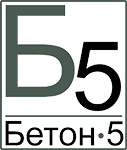 Пластиковые и чугунные канализационные люки Для строительных магазиновПод реализациюДоставка по НовосибирскуНаш телефон:(383) 201-84-69Звоните сейчас!www.люки.бетон-5.рфТоварНагрузка (тонн)Цена (руб.)Люки пластиковые    Люк пластиковый облегчённый1,51250    Люк пластиковый легкий (черный)31550    Люк пластиковый легкий (зеленый)31650    Люк пластиковый средний71750    Люк пластиковый тяжелый152050    Люк пластиковый тяжелый магистральный253250Люки чугунные    Люк чугунный легкий73470    Люк чугунный тяжелый254600Дождеприемники пластиковые    Дождеприемник пластиковый круглый средний71950    Дождеприемник пластиковый круглый тяжелый153450    Дождеприемник пластиковый прямоугольный153250Дождеприемники чугунные    Дождеприемник чугунный круглый ДК12,55600    Дождеприемник чугунный прямоугольный ДМ12,55270    Дождеприемник чугунный прямоугольный ДБ12,56250Хотите подробнее узнать ассортимент наших люков?Смотрите на обороте!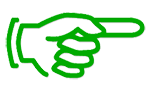 Люк пластиковый облегчённый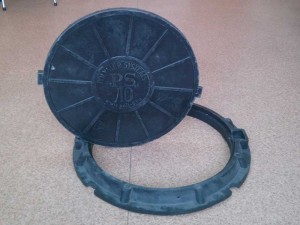 Вес: 19 кгДиаметр крышки: 620 ммТолщина крышки: 25 ммДиаметр обоймы: 750 ммВысота обоймы: 60 ммЛюк пластиковый легкий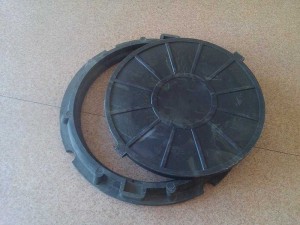 Вес: 26 кгДиаметр крышки: 620 ммТолщина крышки: 35 ммДиаметр обоймы: 750 ммВысота обоймы: 60 ммЛюк пластиковыйсредний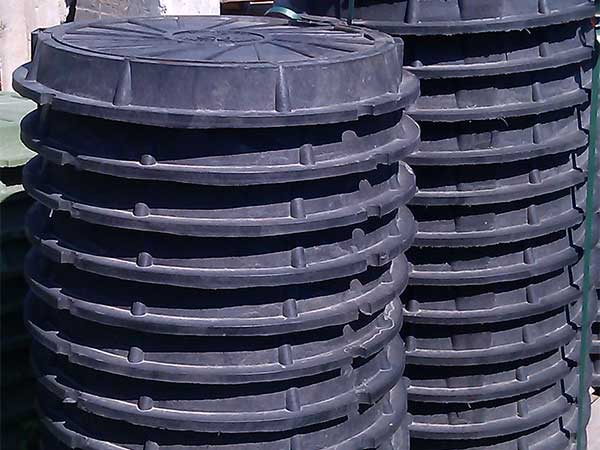 Вес: 37 кгДиаметр крышки: 630 ммТолщина крышки: 50 ммДиаметр обоймы: 780 ммВысота обоймы: 90 ммЛюк пластиковыйтяжелый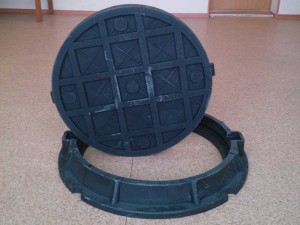 Вес: 41 кгДиаметр крышки: 630 ммТолщина крышки: 60 ммДиаметр обоймы: 780 ммВысота обоймы: 90 ммЛюк пластиковый тяжелый магистральный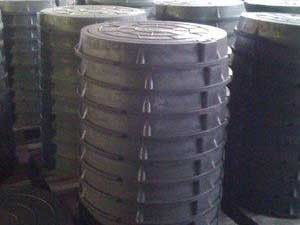 Вес: 56 кгДиаметр крышки: 630 ммТолщина крышки: 80 ммДиаметр обоймы: 800 ммВысота обоймы: 110 ммЛюк чугунныйлегкий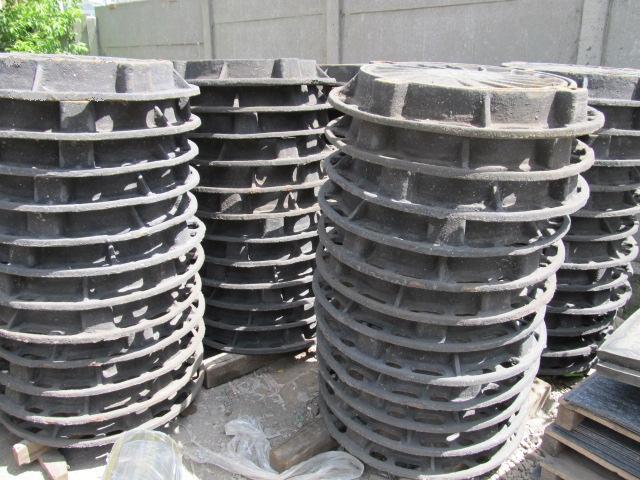 Вес: 50 кгДиаметр крышки: 630 ммТолщина крышки: 40 ммДиаметр обоймы: 750 ммВысота обоймы: 115 ммДождеприемник пластикпрямоугольный 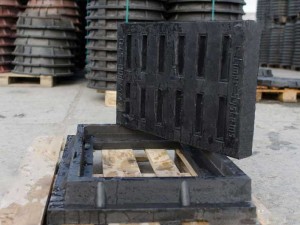 Вес: 59 кгГабариты крышки: 640*460 ммТолщина крышки: 70 ммГабариты обоймы: 840*615 ммВысота обоймы: 110 ммДождеприемник пластиккруглый тяжелый 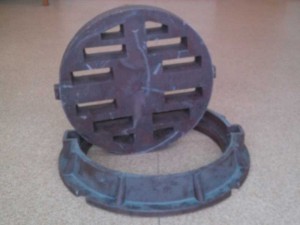 Вес: 50 кгДиаметр крышки: 630 ммТолщина крышки: 80 ммДиаметр обоймы: 800 ммВысота обоймы: 110 ммЛюк чугунныйтяжелый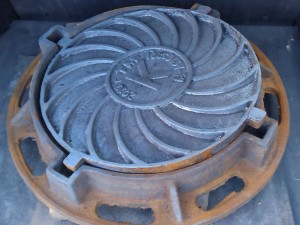 Вес: 50 кгДиаметр крышки: 630 ммТолщина крышки: 40 ммДиаметр обоймы: 750 ммВысота обоймы: 115 мм